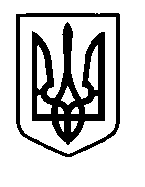 УКРАЇНАПрилуцька міська радаЧернігівська областьУправління освіти Про  підсумки проведення ІІ етапу  Всеукраїнської учнівської  олімпіади з математики  в 2023-2024  навчальному роціВідповідно до наказу управління освіти Прилуцької міської ради від 16.11.2023 року №128 «Про проведення ІІ етапу Всеукраїнської учнівської олімпіади з математики в 2023-2024 навчальному році», з метою пошуку, підтримки, розвитку творчого потенціалу обдарованих здобувачів освіти                  25 листопада на базі Прилуцького ліцею №5 імені В.А.Затолокіна відбувся ІІ етап Всеукраїнської учнівської олімпіади з математики. Заявки на участь переможців шкільного етапу в даній олімпіаді були подані від                              ліцеїв №№ 1,3,5,7. Проаналізувавши роботи учасників олімпіади, члени журі відзначили, що здобувачі освіти  6 -11 класів володіють програмовим матеріалом, мають розвинуте аналітичне та логічне мислення. Враховуючи вище викладене та відповідно до протокольного рішення журі олімпіади,НАКАЗУЮ:1.Вважати переможцями ІІ етапу Всеукраїнської учнівської олімпіади з математики  у 2023-2024 навчальному році та нагородити: Дипломом І ступеня:- Федорчатенка Дмитра, учня  6 класу  Прилуцького закладу загальної середньої освіти І-ІІІ ст..№7 (ліцею №7); - Щербину Богдану, ученицю 7 класу Прилуцького закладу загальної середньої освіти І-ІІІ ст..№7 (ліцею №7) ;- Аландаренко Євгенію, ученицю 8 класу Прилуцького ліцею №5 імені В.А.Затолокіна;-  Ярошенка Єгора, учня  9 класу Прилуцького закладу загальної середньої освіти І-ІІІ ст..№7 (ліцею №7);- Якименко Вікторію, ученицю 10 класу Прилуцького закладу загальної середньої освіти І-ІІІ ст..№7 (ліцею №7);- Марйоху Владислава, учня 11 класу Прилуцького ліцею №5 імені В.А.Затолокіна;Дипломом ІІ ступеня:- Денисенка Кіріла, учня 6 класу  Прилуцького ліцею №1 імені Георгія Вороного; - Косача  Іллю, учня  7 класу Прилуцького ліцею №3 імені С.Г.Шовкуна;-  Дяченка Тимофія, учня  8 класу Прилуцького закладу загальної середньої освіти І-ІІІ ст..№7 ( ліцею №7);- Роліка Антона, учня  9 класу Прилуцького закладу загальної середньої освіти   І-ІІІ ст..№7 ( ліцею №7);-  Іващенка Сергія, учня 10 класу Прилуцького ліцею №5 імені В.А.Затолокіна;Дипломом ІІІ ступеня:- Кубрак Поліну, ученицю 7 класу Прилуцького ліцею №5 імені В.А.Затолокіна.2.Оголосити подяку в.о. начальника управління освіти:2.1. За якісну підготовку переможців ІІ етапу Всеукраїнської учнівської олімпіади з математики:- Бондаренко Г.Б., вчителю математики Прилуцького ліцею №5 імені В.А.Затолокіна;- Данильченко В.М., вчителю математики Прилуцького закладу загальної середньої освіти І-ІІІ ст..№7 ( ліцею №7);- Жуковській Ю.П., вчителю математики Прилуцького ліцею №5 імені В.А.Затолокіна;- Зубу В.В., вчителю математики Прилуцького закладу загальної середньої освіти І-ІІІ ст..№7 ( ліцею №7);- Зуб О.В., вчителю математики Прилуцького закладу загальної середньої освіти І-ІІІ ст..№7 ( ліцею №7);- Науменко О.О., вчителю математики Прилуцького ліцею №5 імені В.А.Затолокіна;- Руденко В.М., вчителю математики Прилуцького ліцею №3 імені С.Г.Шовкуна;- Тимошенко І.Л., вчителю математики Прилуцького ліцею №5 імені В.А.Затолокіна;- Чигріній Г.М., вчителю математики Прилуцького ліцею №1 імені Георгія Вороного.2.2.За організацію проведення ІІ етапу Всеукраїнської учнівської олімпіади з математики  на базі Прилуцького ліцею №5 імені В.А. Затолокіна:- Єлєстратовій Т.М., заступнику директора з навчально-виховної роботи Прилуцького ліцею №5 імені В.А. Затолокіна;-  Зуб О.В., вчителю математики  Прилуцького закладу загальної середньої освіти І-ІІІ ст..№7 ( ліцею №7), голові журі ІІ етапу зазначеної олімпіади.3. Керівникам закладів загальної середньої освіти спланувати заходи щодо активізації роботи педагогічних колективів закладів загальної середньої освіти у напрямку розвитку здібностей та творчого потенціалу учнів.4.Контроль за виконанням даного наказу залишаю за собою.В.о.начальника управління освіти				Тетяна ГУЛЯЄВА 04 грудня  2023 р.НАКАЗм. Прилуки№ 139 